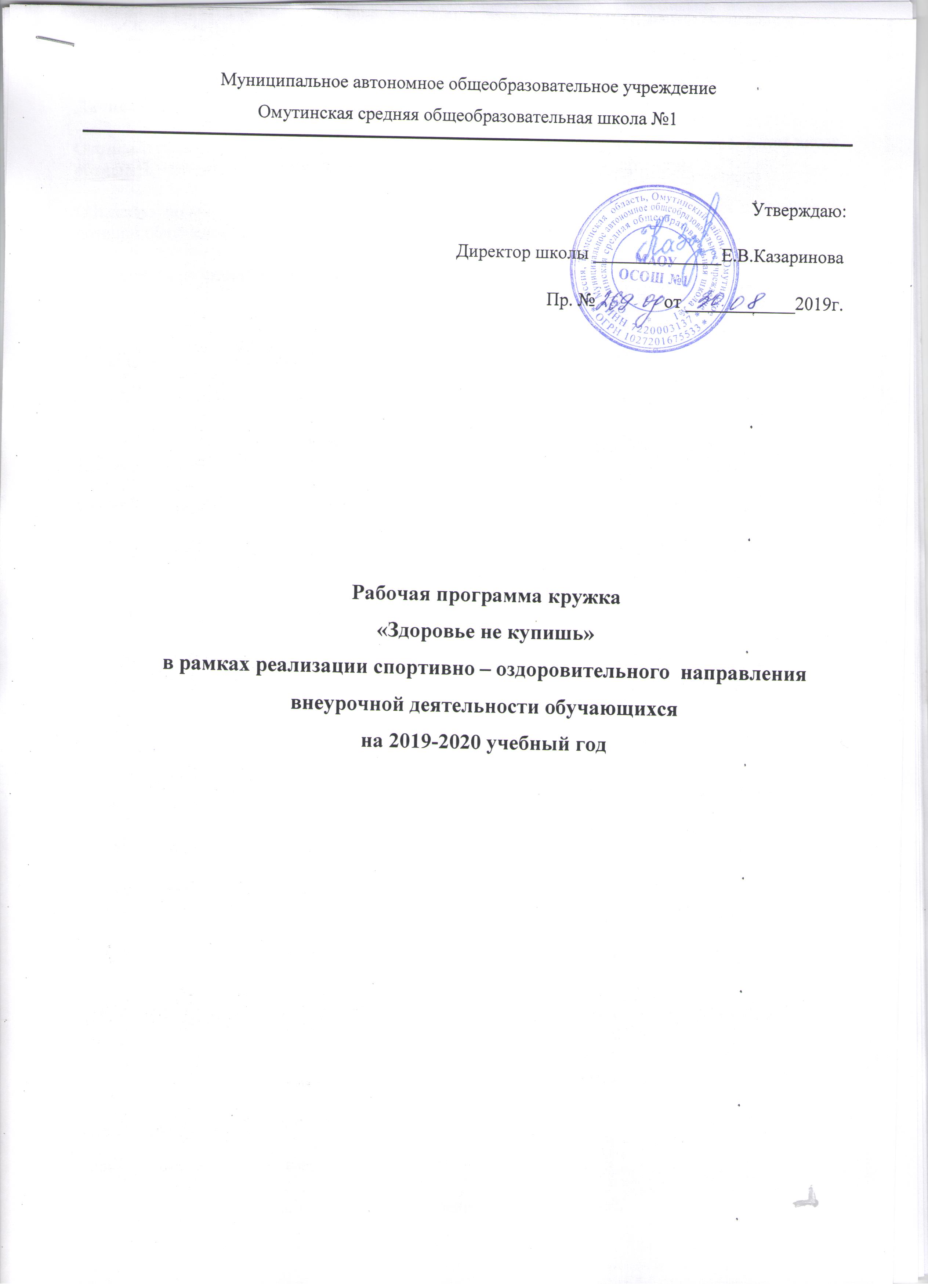 1.Планируемые результаты освоения курса внеурочной деятельности «Здоровье не купишь»ЛичностныеОсознавать себя гражданином России и частью многоликого изменяющегося мира, в том числе объяснять, что связывает тебя с твоими близкими, одноклассниками, друзьями.Объяснять положительные и отрицательные оценки, в том числе неоднозначных поступков, с позиции общечеловеческих и гражданских ценностей.Формулировать самому простые правила поведения в природе.Испытывать чувство гордости за красоту родной природы.Вырабатывать в  противоречивых жизненных ситуациях  правила поведения. Объяснять положительные и отрицательные оценки, в том числе неоднозначных поступков. с Формулировать самому простые правила поведения в природе.Испытывать любовь  к красоте родной природы.Регулятивные Определять цель учебной деятельности с помощью учителя и самостоятельно, искать средства её осуществления.Составлять план выполнения задач.Работая по плану, сверять свои действия с целью и, при необходимости, исправлять ошибки с помощью учителя.Составлять и отбирать информацию. Полученную из различных источников. Определять цель учебной деятельности с помощью учителя и самостоятельно, искать средства её осуществления. Предполагать, какая информация необходима.Познавательные Предполагать, какая информация необходима.Самостоятельно отбирать для решения   учебных задач, необходимые словари, справочники, энциклопедии.Сопоставлять и отбирать информацию, полученную из различных источников. Коммуникативные Оформлять свои мысли в устной и письменной речи с учётом своих учебных и жизненных ситуаций.При необходимости отстаивать свою точку зрения, аргументируя её.Учиться подтверждать аргументы фактами.Организовывать учебное взаимодействие в группе.При необходимости отстаивать свою точку зрения, аргументируя её.Учиться подтверждать аргументы фактами.В результате усвоения программы  учащиеся должны уметь:выполнять санитарно-гигиенические требования: соблюдать личную гигиену и осуществлять гигиенические процедуры в течение дня;осуществлять активную оздоровительную деятельность;формировать своё здоровье.Учащиеся должны знать:факторы, влияющие на здоровье человека;причины некоторых заболеваний;причины возникновения травм и правила оказания первой помощи;виды закаливания (пребывание на свежем воздухе, обливание, обтирание, солнечные ванны) и правила закаливания организма; влияние закаливания на физическое состояние и укрепление здоровья человека;о пользе физических упражнений для гармоничного развития человека;основные формы физических занятий и виды физических упражнений.2.Содержание курса внеурочной деятельностиНа первом этапе обучения мы учим детей заботиться об органах чувств, правильно ухаживать за зубами, руками и ногами. Обучающиеся учатся правильному  питанию, узнают, как сон сделать полезным, знакомятся с правилами поведения в школе, обучаются искоренять свои вредные привычки не только на теоретических занятиях, но и в играх.Во 2 классе  знакомим с правилами безопасного поведения в доме, на улице, в транспорте, на воде. Обучаем правилам обращения с огнём, как уберечься от поражения электрическим током, уберечься от порезов, ушибов, переломов. Обучаем первой медицинской помощи.В третьем классе воспитываем уважительное отношение к родителям, близким, учим выбирать друзей. Воспитываем чувство сострадания к беспомощным и больным. Работаем над культурой  поведения в общественных местах.В 4 классе воспитываем нравственные и этические качества обучающихся, уверенность и бесстрашие. Учим воспитывать в себе сдержанность, умение преодолевать вредные привычки, заботиться о себе и своей семье.1 класс (33 часа)Дружи с водой (2ч)  Советы доктора Воды. Друзья Вода и Мыло.Забота об органах чувств (5 ч)  Глаза – главные помощники человека. Чтобы уши слышали. Зачем человеку кожа.  Надёжная защита организма. Если кожа повреждена.Уход за зубами (3 ч)  Почему болят зубы. Чтобы зубы были здоровыми. Как сохранить улыбку красивой.Уход за руками и ногами (1 ч)  «Рабочие инструменты» человека.Как следует питаться (2 ч)  Питание – необходимое условие для жизни человека. Здоровая Пища для всей семьи.Как сделать сон полезным (1 ч)  Сон – лучшее лекарство.Настроение в школе (2 ч)  Как настроение?Настроение после школы(1 ч)  Я пришёл из школы.Поведение в школе (2 ч)  Я – ученик.Вредные привычки (2 ч)Мышцы, кости и суставы (2 ч)  Скелет – наша опора. Осанка – стройная спина.Как закаляться (2 ч)  Если хочешь быть здоров.Как правильно вести себя на воде (1 ч)  Правила безопасности на воде.Народные игры.(2 ч)Подвижные игры (3ч)Доктора природы(2 ч)Формы работы в первом классе: ЭкскурсииИгрыПрактические занятияВоспитательное мероприятиеВикторины2 класс – 34 часаПочему мы болеем(3ч)  Причины болезни.  Признаки болезни.  Как здоровье?Кто и как предохраняет нас от болезней(2ч)  Как организм помогает себе сам.   Здоровый образ жизниКто нас лечит(1ч)  Какие врачи нас лечатПрививки от болезней(2ч)  Инфекционные болезни. Прививки от болезнейЧто нужно знать о лекарствах(2)  Какие лекарства мы выбираем. Домашняя аптечкаКак избежать отравлений(2ч)  Отравление лекарствам Пищевые отравленияБезопасность при любой погоде(2ч)  Если солнечно и жарко  Если на улице дождь и грозаПравила безопасного поведения в доме, на улице, в транспорте(2ч)Опасность в нашем доме Как вести себя на улицеПравила безопасного поведения на воде(1ч)  Вода – наш другПравила общения с огнём(1ч)  Чтобы огонь не причинил вредаКак уберечься от поражения электрическим током(1ч)  Чем опасен электрический токКак уберечься от порезов, ушибов, переломов.(1ч)  ТравмыКак защититься от насекомых(1ч)Укусы насекомыхПредосторожности при обращении с животными(1ч)Что мы знаем про кошек и собакПервая помощь при отравлении жидкостями, пищей, парами, газом(2ч)Отравление ядовитыми веществамиОтравление угарным газомПервая помощь при перегревании и тепловом ударе, при ожогах и обморожениях(2ч)Как помочь себе при тепловом удареКак уберечься от морозаПервая помощь при травмах(3ч)Растяжение связок и вывих костейПереломыЕсли ты ушибся и порезалсяПервая помощь при попадании инородных тел в глаз, ухо, нос(1ч)Если в глаз, ухо, нос или горло попало постороннееПервая помощь при укусах насекомых, змей, собак и кошек(1ч)Укусы змейСегодняшние заботы медицины(3ч)Расти здоровымВоспитай себяЯ выбираю движениеФормы работы во втором классе: ЭкскурсииИгрыПрактические занятияВоспитательное мероприятиеВикторины                         3 класс – 34 часаЧего не надо бояться(1ч)  Как воспитывать уверенность и бесстрашиеДобрым быть приятнее, чем злым, завистливым и жадным(2ч)  Учимся думать. Спеши делать доброПочему мы говорим неправду(2ч)  Поможет ли нам обман. «Неправда – ложь» в пословицах и поговоркахПочему мы не слушаемся родителей(2ч)   Надо ли прислушиваться к советам родителей. Почему дети и родители не всегда понимают друг другаНадо ли уметь сдерживать себя(2ч)   Все ли желания выполнимы. Как воспитать в себе сдержанностьНе грызи ногти, не ковыряй в носу(2ч)    Как отучить себя от вредных привычек. Как отучить себя от вредных привычек (продолжение)Как относиться к подаркам(2ч)     Я принимаю подарок. Я дарю подарокКак следует относиться к наказаниям(1ч)  НаказаниеКак нужно одеваться(1ч)  ОдеждаКак вести себя с незнакомыми людьми(1ч)  Ответственное поведениеКак вести себя, когда что – то болит(1ч)  БольКак вести себя за столом(2ч)  Сервировка стола. Правила поведения за столомКак вести себя в гостях(1ч)  Ты идёшь в гостиКак вести себя в общественных местах(2ч)  Как вести себя в транспорте и на улице. Как вести себя в театре, в кино, школе«Нехорошие слова». Недобрые шутки(2ч)  Умеем ли мы вежливо общаться. Умеем ли мы разговаривать по телефонуЧто делать. Если не хочется в школу(1ч)  Помоги себе самЧем заняться после школы(1ч)  Умей организовать свой досугКак выбрать друзей(2ч)  Что такое дружба. Кто может считаться настоящим другомКак помочь родителям(1ч)    Как доставить родителям радостьКак помочь больным и беспомощным(2ч)    Если кому – нибудь нужна твоя помощь. Спешите делать доброПовторение(3ч)    Огонёк здоровья. Путешествие в страну здоровья. Культура здорового образа жизниФормы работы в третьем классе: ЭкскурсииИгрыПрактические занятияВоспитательное мероприятиеВикториныДискуссии   4 класс – 34 часаНаше здоровье(4ч)  Что такое здоровье. Что такое эмоции. Чувства и поступки. СтрессКак помочь сохранить себе здоровье(3ч)  Учимся думать и действовать. Учимся находить причину и последствия событий. Умей выбирать.Что зависит от моего решения(2ч)  Принимаю решение. Я отвечаю за своё решение.Саморегуляция (1ч)  Что мы знаем о саморегуляцииПочему некоторые привычки называются вредными(5ч)  Зависимость. Умей сказать НЕТ. Как сказать НЕТ. Почему вредной привычке ты скажешь НЕТ. Я умею выбирать – тренинг безопасного поведения.Помоги себе сам(1ч)  Волевое поведение.Профилактические мероприятия  (5ч) Красивая осанка. Здоровые глаза. Красивые ногти. Гигиена тела. Витамины - залог здоровья. Мы – одна семья(2ч)  Мальчишки и девчонки. Моя семья.Повторение(11ч)Дружба. День здоровья. Умеем ли мы правильно питаться. Я выбираю кашу. Чистота и здоровье. Откуда берутся грязнули. Чистота и порядок. Будем делать хорошо и не будем плохо. КВН «Наше здоровье». Я здоровье берегу – сам себе я помогу. Будьте здоровы.Формы работы в четвёртом классе: ЭкскурсииИгрыПрактические занятияВоспитательное мероприятиеВикториныДискуссииКВНМетоды и приёмы работы.Эффективность занятий по авторской педагогической разработке в значительной степени будет зависеть от разнообразия средств и методов, которые использует учитель в своей работе. Программа предусматривает следующие методы работы с детьми: занимательная беседа, рассказ, чтение, обсуждение детских книг по теме занятия, инсценирование  ситуаций, просмотр мультфильмов, кинофильмов и др.Чтобы изучение программы способствовало развитию учащихся, на занятиях необходимо использовать логические приёмы мышления: сопоставление, сравнение, выявление различий и сходства в различных жизненныхситуациях, выявление причин и др.3.Тематическое планированиеКурса «Азбука здоровья».1 класс (33 часа)Всего: 33 часа2 класс (34 часа)Всего – 34 часа3 класс (34 часа)Всего-34 часа4 класс (34 часа)Всего-34 часа №Тема занятияКоличество часов1.Дружи с водой.22.Забота об органах чувств.43.Уход за зубами.34.Уход за руками и ногами.15.Уход за руками и ногами.16.Забота о коже.27.Как следует питаться.28.Как сделать сон полезным.19.Настроение в школе.110. Настроение после школы111.Поведение в школе112.Вредные привычки.213.Мышцы, кости и суставы.214.Как закаляться.115. Как правильно вести себя на воде.116.Народные игры.217.Подвижные игры.418.Доктора природы.2№Тема занятияКоличество часов1.Почему мы болеем.32.Кто и как предохраняет нас от болезней.23.Кто нас лечит.14.Прививки от болезней.25.Что нужно знать о лекарствах.26.Как избежать отравлений.27.Безопасность при любой погоде.28.Правила безопасного поведения в доме, на улице, в транспорте.29.Правила безопасного поведения на воде.110.Правила обращения с огнём.111.Как уберечься от поражения электрическим током.112.Как уберечься от порезов, ушибов, переломов.113.Как защититься от насекомых.114.Предосторожности при обращении с животными.115.Первая помощь при отравлении жидкостями, пищей, парами, газом.216.Первая помощь при перегревании и тепловом ударе, при ожогах и обморожении.217.Первая помощь при травмах.318.Первая помощь при попадании инородных тел в глаз, ухо, нос.119.Первая помощь при укусах насекомых, змей, собак и кошек.120.Сегодняшние заботы медицины.3№Тема занятияКоличество часов1.Чего не  надо бояться.12.Добрым быть приятнее, чем злым, завистливым и жадным.23.Почему мы говорим неправду.24.Почему мы не слушаемся родителей.25.Надо уметь сдерживать себя.26.Не грызи ногти, не ковыряй в носу.27.Как относиться к подаркам.28.Как следует относиться к наказаниям.19.Как нужно одеваться.110.Как вести себя с незнакомыми людьми.111.Как вести себя, когда что-то болит.112.Как вести себя за столом.213.Как вести в гостях.114.Как вести себя в общественных местах.215.«Нехорошие слова».  Недобрые шутки.216.Что делать, если не хочется в школу.117.Чем заняться после школы.118.Как выбрать друзей.219.Как помочь родителям.120.Как помочь беспомощным и больным.221.Повторение.3№Тема занятияКоличество часовНаше здоровье.Наше здоровье.Наше здоровье.1Что такое здоровье. 12Что такое эмоции. 13Чувства и поступки. 14Стресс.1Как помочь сохранить здоровьеКак помочь сохранить здоровьеКак помочь сохранить здоровье6.Учимся думать и действовать. 17.Учимся находить причину и последствия событий.18.Умей выбирать.1Что зависит от моего решения.Что зависит от моего решения.Что зависит от моего решения.9.Принимаю решение. 110.Я отвечаю за своё решение.110.Саморегуляция.1Почему некоторые привычки называются вредными.Почему некоторые привычки называются вредными.Почему некоторые привычки называются вредными.11.Зависимость. 112.Умей сказать НЕТ.113.Как сказать НЕТ.114.Почему вредной привычке ты скажешь НЕТ.115.Я умею выбирать – тренинг безопасного поведения.116.Помоги себе сам.117.Красивая осанка.118.Здоровые глаза.119. Красивые ногти.120.Гигиена тела.121.Витамины - залог здоровья.122.Мы – одна семья.123. Дружба.124.День здоровья.225.Умеем ли мы правильно питаться.126.Я выбираю кашу.127.Чистота и здоровье.128.Откуда берутся грязнули.129.Чистота и порядок.130.Будем делать хорошо и не будем плохо.132.КВН «Наше здоровье».132.Я здоровье берегу – сам себе я помогу.133.Будьте здоровы.1